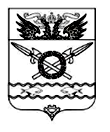  АДМИНИСТРАЦИЯ ВЕРХНЕПОДПОЛЬНЕНСКОГО СЕЛЬСКОГО ПОСЕЛЕНИЯПОСТАНОВЛЕНИЕ 12.05.2022 г.                                             № 61                           х. ВерхнеподпольныйО реализации постановления Правительства Ростовской области от 14.04.2022 №292 «Об установлении особого противопожарного режима на территории Ростовской области»В целях снижения количества пожаров, травматизма и гибели людей при пожарах на территории Верхнеподпольненского сельского поселения, в соответствии со статьей 30 Федерального закона от 21.12.1994 № 69-ФЗ «О пожарной безопасности», Федеральным законом от 06.10.2003 № 131-ФЗ «Об общих принципах организации местного самоуправления в Российской Федерации», от 16.09.2020 № 1479 «Об утверждении Правил противопожарного режима в Российской Федерации», постановлением Правительства Ростовской области от 14.04.2022 № 292 «Об установлении особого противопожарного режима на территории Ростовской области»,  ПОСТАНОВЛЯЮ:1. Утвердить состав оперативного штаба по мониторингу, реагированию и стабилизации обстановки с пожарами на территории Верхнеподпольненского сельского поселения согласно приложению к настоящему постановлению.  2. Оперативному штабу организовать исполнение постановления Правительства Ростовской области от 14.04.2022 № 292 «Об установлении особого противопожарного режима на территории Ростовской области», дополнительных требований пожарной безопасности на территории Верхнеподпольненского сельского поселения. 3. На территориях населенных пунктов, садоводческих некоммерческих товариществах, организаций, предприятий и учреждений (всех форм собственности) обеспечить наличие звуковой сигнализации для оповещения людей при пожаре, телефонной связи, первичных средств пожаротушения, а также запасов воды для целей пожаротушения в соответствии со статьями 6, 63 и 68 Федерального закона от 22.07.2008 «Технический регламент о требованиях пожарной безопасности». 4. Обеспечить опашку (устройство защитных противопожарных полос шириной не менее 10 метров) и контроль их состояния в течение пожароопасного периода. 5. Обеспечить своевременную передачу в ЕДДС-112 Аксайского района информации о возникших пожарах, угрозе их распространения, а также силах и средствах, привлекаемых к их тушению. 6. Настоящее постановление подлежит размещению на официальном сайте Администрации Верхнеподпольненского сельского поселения в информационно-телекоммуникационной сети «Интернет» (http://verhnepodpolnenskoesp.ru/).7. Настоящее постановление вступает в силу с момента его подписания.8. Контроль за исполнением настоящего постановления оставляю за собой.Глава Администрации
Верхнеподпольненского                                                                           А.Г. Ягольник     сельского поселения                                                                        Постановление вносит старший инспектор ГО и ЧСПриложение к постановлению Администрации                                                                     Верхнеподпольненского сельского поселения                                                                                                         от 12.05.2022 г. № 61                                            Оперативный штабпо мониторингу, реагированию и стабилизации обстановкис пожарами на территории Верхнеподпольненскогосельского поселения Ягольник Алексей Геннадьевич- глава Администрации Верхнеподпольненского сельского поселения – начальник штаба;Манченкова ИринаВикторовна- начальник сектора по вопросам земельных и имущественных отношений – заместитель  начальника штаба;Члены штаба:Члены штаба:Дитрих Татьяна Эдуардовна- старший инспектор ГО и ЧС;Бузунова ИринаГригорьевна - начальник сектора по вопросам ЖКХ;Гурьева Ирина Александровна- начальник отдела экономики и финансов;